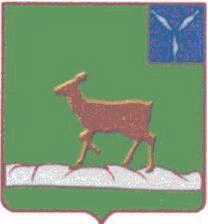 ИВАНТЕЕВСКОЕ РАЙОННОЕ СОБРАНИЕИВАНТЕЕВСКОГО МУНИЦИПАЛЬНОГО РАЙОНАСАРАТОВСКОЙ ОБЛАСТИДвадцать четвертое заседание РЕШЕНИЕ №2от 3 марта 2023 годас. ИвантеевкаОтчет главы Ивантеевского муниципального района «Об итогах социально-экономического развития района за 2022 год и задачах на 2023 год»На основании статей 19 и 23 Устава Ивантеевского муниципального района Саратовской области, Ивантеевское районное Собрание РЕШИЛО:1. Принять к сведению отчет главы Ивантеевского муниципального района «Об итогах социально-экономического развития района за 2022 год и задачах на 2023 год» согласно приложению №1.2. Признать работу главы Ивантеевского муниципального района «Об итогах социально-экономического развития района за 2022 год и задачах на 2023 год» удовлетворительной.3. Настоящее решение разместить на официальном сайте администрации Ивантеевского муниципального района Саратовской области в сети Интернет  и обнародовать в районном муниципальном учреждении культуры «Ивантеевская межпоселенческая центральная библиотека» и сельских филиалах.4. Решение вступает в силу после его обнародования.Председатель Ивантеевскогорайонного Собрания                                        			    А.М. НелинПриложение №1к решению районного Собрания от 03.03.2023 г. №2«Отчет главы Ивантеевского муниципального района «Об итогах социально-экономического развития района за 2022 год и задачах на 2023 год»»Отчет главы Ивантеевского муниципального района «Об итогах социально-экономического развития района за 2022 год и задачах на 2023 годСегодня мы подводим итоги 2022 года. Для каждого из нас это необходимый этап в работе, чтобы проанализировать выполненное, определить наши сильные и слабые стороны и с учётом сделанных выводов наметить новые планы. Всегда нужно помнить, что от руководителя сегодня зависит путь решений от первого до завершающего шага в реализации проектов и программ, по которым мы работаем ежегодно. Определённая практика участия в них у нас уже наработана. Вместе с тем, не надо останавливаться на достигнутом, а нужно двигаться вперёд, намечая эффективные пути решений. За каждым вопросом и проблемой стоят жители и  судьба сёл. Об этом надо помнить всегда и  оперативно действовать на результат. Такой подход был и остаётся для всех актуальным и в текущем году.Да, прошедший год был сложным. Но в стране делается всё необходимое для обеспечения стабильной работы основных отраслей, и положительная динамика есть и в нашем районе. Так, в 2022 году сложились хорошие  погодные условия для работников сельского хозяйства, и собран урожай практически вдвое больше, чем в 2021 году. Сельское хозяйство –  основная сфера деятельности нашего района, поэтому о ней и многих других расскажу в своём выступлении подробнее.Агропромышленный комплексВ Ивантеевском районе 140 тысяч 700  гектаров пашни. Обработкой земли занимаются 9  сельхозпредприятий. Их площадь пашни  составляет более 100 тысяч гектаров,  и 28 крестьянско-фермерских хозяйств  с  общей площадью пашни 40 тысяч гектаров.За прошедший год произведено валовой сельскохозяйственной продукции на сумму 5,2 миллиарда рублей, что составляет 106 % к аналогичному периоду 2021 года. В том числе от растениеводства – 4 миллиарда 250 миллионов рублей, от животноводства – 950 миллионов рублей. Уровень рентабельности составил  32 %.  Среднемесячная зарплата  по отрасли сельского хозяйства - 45 тысяч  840 рублей, что составляет 119%  к уровню 2021 года. Наивысший показатель среднемесячной заработной платы - в ООО «Урожай» - 75 тысяч 912 рублей. -  в ООО «Практик» - 70 тысяч 314  рублей. Посевная площадь  по району составила 126 тысяч  гектаров. Зерновые культуры занимали 54 тысячи гектаров, технические  – 67 тысяч  гектаров, кормовые культуры – около 5 тысяч гектаров. Из общего количества посевных площадей было использовано на нулевой технологии – почти 30 тысяч  гектаров, или 24 % от общей посевной площади.Всего валовой сбор зерна по району в 2022 году составил почти 167 тысяч  тонн при средней урожайности 31 центнер с гектара. План на 2023 год – 94 тысячи тонны. Планируемая урожайность - 17 центнеров с гектара.Лидеры по уборке зерновых и зернобобовых культур:1. ООО «Росток»  - собрано 42 930 тонн.2. ООО «Урожай» - 23 582 тонны.3. ООО Компания «БИО-ТОН» - 20 871 тонна.Валовой сбор подсолнечника - 91 тысяча 500  тонн  при урожайности более 14 центнеров с гектара. План на 2023 год – 77 тысяч тонн, при средней урожайности 12  центнеров с гектара. Лидеры по уборке подсолнечника:1. Колхоз имени  Чапаева собрал более 14 561 тонну.2. ООО «Урожай» - 13 618 тонн.3. ООО Компания «БИО-ТОН» - 9 411 тонн.   Под урожай 2023 года посеяно 20 тысяч гектаров озимых культур, из них более 8 тысяч  гектаров находятся в хорошем состоянии,10 тысяч  -  в удовлетворительном состоянии, 1,5 тысячи - в неудовлетворительном состоянии. Плановая урожайность озимых культур на 2023 год ожидается не менее 25-ти центнеров с гектара, в 2022 году  этот показатель составил более 45-ти  центнеров с гектара.В структуре яровых культур, площадь посева которых в 2023 году будет равна 107 тысячам гектаров, яровых зерновых культур  посеем более 35 тысяч  гектаров, из них:  ячменя – 13 тысяч гектаров, яровой пшеницы – 9 тысяч гектар, овса – 2 тысячи гектар, проса – 1 тысяча гектаров, кукурузы на зерно – 4 тысячи гектаров, нута – 6 тысяч 500 гектаров; 67 тысяч гектаров технических культур, из них: 64 тысячи гектаров подсолнечника, 3 тысячи гектаров льна; 4 тысячи 500  гектаров кормовых культур, в том числе суданской травы на сено 3 тысячи гектаров и 1 тысяча 500 гектаров кукурузы на силос.Произведено молока во всех категориях хозяйств более 11 тысяч  тонн, или  100 % к уровню 2021 года. Произвели мяса во всех категориях хозяйств - 2 тысячи 290 тонн, что составляет 100 %  к аналогичному периоду 2021 года.  Надой на 1 фуражную корову составил 4 тысячи 550 кг, или 101 %. Наивысший показатель надоя молока в сельхозартели (колхозе) «Заречье» - 4 686 кг на 1 фуражную корову. Поголовье  крупного рогатого скота во всех категориях хозяйств  составляет почти 9 тысяч голов, или 104 % к уровню 2021 года. Более 3 тысяч коров, или 100,2 %, 3 тысячи голов свиней – или 100 %, около 14 тысяч голов овец.В ряде хозяйств обновился  машинно-тракторный парк. Вместе с тем, высокой потребности в этом уже нет: максимальное обновление материально-технической базы  прошло в 2020-м и 2021-м годах. В 2022 году всего приобретено: 7 автомобилей, 9 тракторов, 5  посевных комплексов, 4 комбайна. Также обновлен сельскохозяйственный инвентарь: дискаторы, сеялки, культиваторы, плуги, сцепки. Для повышения рентабельности отрасли растениеводства в хозяйствах района имеются сушильные установки, ежегодно строятся ангары, склады и помещения для хранения зерна и подсолнечника.В ООО «Журавлиха» построен склад на общую сумму 3 миллиона 800 тысяч рублей.Сумма инвестиций, вложенных в основной капитал сельхозтоваропроизводителями района, составила – около 442 миллионов рублей или 100 % к уровню 2021 года.Краткосрочные кредиты получены на общую сумму  1 миллиард 91 миллион 450 тысяч рублей. Значительный рост этого показателя в сравнении с прошлым годом объясняется тем, что ООО «БИО-ТОН» теперь кредитуется в Саратовской области. Инвестиционных кредитов получено на общую сумму  20 миллионов рублей.  Сельхозтоваропроизводителями района всех уровней бюджетов получены дотации в размере  84 миллиона 570 тысяч рублей. Экономика  и промышленное производство районаОбъем валовой продукции составил более 6 миллиардов 100 миллионов рублей,   или 109% к  аналогичному периоду прошлого года. Индекс промышленного производства – 102 %.Оборот розничной торговли в сопоставимых ценах к концу 2022 составил 504 миллиона рублей, или 110%. Оборот общественного питания составил 10 миллионов рублей, или 108 %. Среднемесячная заработная плата за 12 месяцев года увеличилась до 33 тысяч  343  рублей,  что составило 114 %.Объем инвестиций в основной капитал - 538 миллионов рублей, что более чем в 2 раза выше показателя 2021 года. Промышленное  производство  Ивантеевского района представлено предприятиями, осуществляющими добычу общераспространённых полезных ископаемых, в частности щебня. На их долю приходится 70 % от общего объема отгруженных товаров.Индекс промышленного производства по добыче полезных ископаемых, кроме топливно-энергетических, составил 101%.Общество с ограниченной ответственностью  «СтройАвтодор»  произвёл 1 миллион 437 тысяч кубических метров щебня, что составило  102 %; 69 тысяч тонн асфальтобетона, что на  8% больше прошлогоднего.ООО «Союз» произведено 508 тысяч  кубометров щебня, или 102 %.БюджетВ 2022 году налоговые и неналоговые  доходы относительно предыдущего года снизились на 788 тысяч рублей, или на полпроцента.В консолидированный бюджет  района поступило 158 миллионов рублей. В тоже время  за три последних года прирост доходов составил 18 миллионов 900 тысяч рублей (без учета транспортного налога). По видам доходов позитивная динамика сложилась:по налогу на доходы физических поступило  65 миллионов 900 тысяч рублей, что составляет  - 111 %.Почти на 22 % возросли поступления по акцизам на нефтепродукты и составили 20 миллионов 200 тысяч рублей.Рост платежей по транспортному налогу  к уровню предыдущего года достиг более 13 % , что выше среднеобластного показателя почти на 9%.  Объем поступлений – 27 миллионов 300 тысяч рублей. Почти на 11 % увеличились поступления по земельному налогу и составили 13 миллионов 300 тысяч рублей.До 8 миллионов 500 тысяч рублей возросли  доходы от продажи материальных и нематериальных активов, что более чем на 33%  выше 2021 года.В то же время резко снизились поступления по единому сельскохозяйственному налогу  с 26 миллионов 700 тысяч рублей  до 9 миллионов 400 тысяч рублей.Здесь нам предстоит усилить работу с налогоплательщиками.  По причине продажи земельных участков на 4 % снизились доходы от аренды земли и составили 4 миллиона  900 тысяч рублей.   В результате реализации комплекса мер, направленных на повышение собираемости доходов, недоимка по налогам в консолидированный бюджет снизилась  на 6 миллионов 500 тысяч рублей к прошлому году.   Безвозмездные перечисления  в консолидированный бюджет составили 545 миллионов 200 тысяч рублей при годовых назначениях 546 миллионов 600 тысяч рублей или  около  100 %. Бюджетное финансирование осуществлялось на протяжении года ритмично, без сбоев. Расходная часть консолидированного бюджета исполнена в сумме 696 миллионов 500 тысяч рублей. Наибольший удельный вес в расходах консолидированного бюджета занимают расходы на социально-культурную сферу – около 74 %, или 512 миллионов 300 тысяч рублей.На заработную плату с начислениями направлено 404 миллиона 400 тысяч рублей или 58 % от всех расходов, на оплату  коммунальных услуг направлено    35 миллионов 200 тысяч рублей, что составляет 5 % от всех расходов.Значительную часть в расходах местного бюджета занимают расходы на реализацию национальных проектов. Наибольшие объемы приходятся на проекты:- «Современная школа» -12 миллионов 200 тысяч  рублей; -  «Успех ребенка» - 160 тысяч рублей; - «Культурная среда» - 6 миллионов 600 тысяч рублей.- «Творческие люди» - 102 тысячи рублей.- «Чистая вода» в Чернавском МО  - 15 миллионов 400 тысяч рублей.- «Формирование комфортной городской среды в Ивантеевском муниципальном образовании –11 миллионов рублей.В бюджетах сельских муниципальных образований расходная часть исполнена на 123 миллиона 400 тысяч рублей, или более 98% к бюджетному назначению и 240% к уровню 2021 года.Просроченная кредиторская задолженность на 1 января 2023 года составила      1 миллион 400 тысяч  рублей, в том  числе по начислениям на оплату труда – 801 тысяча рублей.Муниципальный долг на 1 января 2023 года уменьшился на 2 миллиона 700 тысяч рублей,  и составил 10 миллионов 400 тысяч рублей.ОбразованиеОбразование Ивантеевского района отмечено в  четвёрке  лучших в области  по результатам оценки управления качеством образованияЭтот высокий показатель был озвучен по итогам 2022 года на пленарном заседании с участием министра образования Саратовской области Михаила Орлова. Это заслуга наших учителей и в целом системы образования.Более подробно о профессиональных достижениях сегодня расскажет начальник управления образованием Валентина Александровна Козлова. Успешность образования во многом определяют условия, в которых учатся  и воспитываются наши дети. И я остановлюсь на  вопросах модернизации образовательных учреждений, расскажу о том, что нам удалось улучшить и в каких школах и детских садах. В 2022 году модернизация в системе  образования района продолжилась  за счёт нацпроектов и региональных программ. Изменения коснулись ремонта учреждений,  открытия «Точек роста» и новых мест дополнительного образования.Реализация проектов и программВ рамках реализации мероприятий по модернизации школьных систем образования в рамках государственной программы Российской Федерации «Развитие образования»   проведён капитальный ремонт Знаменской школы на общую сумму 52 миллиона рублей.По  региональному проекту Саратовской области «Развитие инфраструктуры образовательных организаций Саратовской области» (100 школ и 100 детсадов) проведён ремонт в  4-х образовательных организациях. В школах сел Раевка и Канаёвка заменены оконные блоки. В  детском саду села Раевка – тоже была замена окон и дверей.В детсаду посёлка Знаменский заменена электропроводка и установлено наружнее освещение здания. В рамках программы выделялось по 1 миллиону.  По федеральному  проекту «Современная школа» в  Ивановской и Канаёвской школах открыты Центры естественно-научного и технологического профилей «Точка роста».Общая сумма затрат - 3 миллиона 100 тысяч рублей. Затрачено более 1 миллиона рублей муниципальных и спонсорских средств на ремонт и приобретение мебели. Помощь оказана ООО «Победа» - директором Анатолием Васильевичем Пульковым в размере 715 тысяч рублей.В рамках проекта   "Успех каждого ребенка"  на базе   Ивантеевской  гимназии получено   оборудование для кружка технической направленности (лазерный гравёр и  3 д ручки) на сумму 160 тысяч рублей.На средства резервного фонда губернатора Саратовской области территории Знаменской школы оборудована  хоккейная площадка, на которую после визита в район Романа Викторовича Бусаргина выделено около 6 миллионов рублей.6. В рамках гранта Всероссийского конкурса  «Лучшая муниципальная практика» на территории Знаменской школы установлена летняя спортивная площадка - 3 млн рублей.В Ивантеевском политехническом лицее обучается 173 студента. В прошлом учебном году выпущено  46 специалистов по профессиям: мастер сельскохозяйственного производства и мастер по обработке цифровой информации, из них трудоустроено по профилю около 40%. В 2022 году в лицее продолжено укрепление материально-технической базы для подготовки конкурентоспособных специалистов на рынке труда.В рамках подпрограммы «Развитие профессионального образования», государственной программы «Развитие образования в Саратовской области» на сумму в размере 1 миллион 206 тысяч рублей проведена замена напольного покрытия помещений столовой.Приобретены: холодильное оборудование для столовой, компьютерное оборудование, орг. техника, графические планшеты, спортивное оборудование и спортивный инвентарь.В целях усиления антитеррористической защищенности объектов социальной сферы, по государственной программе Саратовской области «Профилактика правонарушений, терроризма, экстремизма и противодействие незаконному обороту наркотических средств» выделены и освоены 350 тысяч рублей на замену ограждения территории лицея. Ивантеевский политехнический лицей остаётся активным участником конкурсов различного уровня. Минувший год не стал исключением и принёс нашим студентам десятки федеральных и региональных наград. В лицее проводится системная и большая работа по патриотическому воспитанию. Здесь создано военно-патриотическое объединение «Сполох». Многие выпускники стали защитниками Отечества и в настоящее время являются участниками специальной военной операции.Физкультура и спорт Ежегодно мы включаем в план работы укрепление материально-технической базы для занятий физкультурой и спортом.  Для них на сегодня созданы хорошие условия занятий спортом практически в каждом муниципальном образовании. Эта работа планомерная и за счёт различных программ и проектов.Так, в рамках «Комплексной программы развития сельских территорий» в 2021 году на Ивантеевском стадионе было начато обустройство беговых дорожек с мягким покрытием, а в 2022 году завершено за счёт программы инициативного бюджетирования. Каждый год в районе появляются новые спортивные объекты, либо ремонтируются существующие. Это делается с целью вовлечения в спорт жителей разного возраста, и прежде всего, молодёжи.Всего в Ивантеевском районе регулярно   занимаются физической культурой и спортом 8 805 человека, что составляет 74%, в 2021 г.- 8 794 человека – 72% от общей численности населения района.На территории района 42 физкультурно-оздоровительных и спортивных сооружения, из них 15 спортивных залов, 19  спортивных площадок, в том числе 3 футбольных  поля, 5 хоккейных коробок, 6 площадок с тренажерами.В мероприятиях по сдаче норм  ГТО приняли  участие граждане в возрасте от 6 лет и старше семидесяти, что соответствует всем 10 ступеням нормативов ГТО. Всего 334 человека, что на 21 человек больше, чем в 2021году. В своих группах нормативы выполнили 253 человека, или на 22 человека больше прошлогоднего показателя. Из них  на золотой значок – 85 ,  на серебряный – 92 и 76 – на бронзовый.В образовательных учреждениях района эта работа планомерно ведётся по утверждённым программам, проводится мониторинг результатов, и они нас радуют.Так, наши юные футболисты под руководством педагога дополнительного образования Сергея Владимировича Коржевенкова стали участниками Всероссийских финальных соревнований по футболу «Кожаный мяч» среди сельских команд 2011-2012 г.р., которые состоялись в Астрахани. Это результат заслуживает уважения, и все ребята получили благодарности главы района и сертификаты престижных соревнований.В 2022 году впервые состоялся районный турнир по борьбе самбо памяти Виктора Валентиновича Аржаткина, почетного гражданина Ивантеевского района, основателя самбо в Ивантеевском районе.Теперь этот турнир включен в областной план спортивных мероприятий. Школа талантливого тренера и сегодня продолжает радовать спортивными достижениями его воспитанников.Так, Ашот Караханян и Амил Будаков удостоены звания мастеров спорта по борьбе самбо.КультураРабота учреждений культуры района в минувшем году была направлена на удовлетворение духовных потребностей и культурных запросов населения, создание условий для развития творческой инициативы и организации отдыха людей, проживающих на обслуживаемой территории, и проходила в соответствии с планом работы на текущий год. Основной объем и разнообразие форм проведения мероприятий были рассчитаны на детскую, молодежную и  разновозрастную аудитории. Структура учреждений культуры района осталась прежней.В  районе функционируют 32 учреждения культуры, в том числе 16 культурно-досуговых учреждений клубного типа, кинотеатр «Колос», 15 библиотек. В учреждениях культуры работает 141 человек.Средняя заработная плата работников составила:- по учреждениям клубного типа – 33 984 рублей,- по библиотечной системе – 33 975 рублей.В клубных учреждениях работают 140 формирований, в которых занимается  более 1500 человек. Работает Центр национальных культур. Вся деятельность Центра направлена на сохранение и развитие самобытной культуры, традиций, формирование этнокультурного мировоззрения у детей и молодежи, гармонизации межнациональных отношений. В Центральном Доме культуры осуществляет свою работу многофункциональный передвижной культурный центр (Автоклуб), деятельность которого позволяет приобщить к культуре жителей малых населенных пунктов: таких, где нет Домов культуры, кинотеатра или концертного зала.  В прошлом году были организованы  выезды творческих коллективов в сёла и на поля района. Всего за год проведено 149 мероприятий, на которых присутствовало 8 992 посетителя.Проведено около 4-х тысяч культурно-досуговых мероприятий с высоким посещением зрителей.Работники культурно-досуговых учреждений принимают активное участие в конкурсах различных уровней. 18 дипломов  лауреатов различной степени международных конкурсов получили коллективы и солисты Центрального Дома культуры (всего 114 участников), 9 стали лауреатами всероссийского конкурса (82 участника),  24 - лауреатами региональных конкурсов.В прошлом году по нацпроекту «Культура» в кинотеатре «Колос» проведен капитальный ремонт. Объем финансирования составил 6 миллионов 641 тысяча рублей. В рамках проекта «Культура малой Родины» проведён текущий ремонт и приобретено оборудование для Знаменского сельского Дома культуры на сумму более 2 миллионов рублей. По государственной программе «Культура Саратовской области» («50 Домов культуры») в Доме культуры села Канаевка отремонтирован фасад здания на сумму 1 миллион рублей. Спонсорскую помощь  выделило ООО «Победа» - в размере более 800 тысяч рублейВ 2022 году, в год культурного наследия, работники культуры нашего района сработали результативно в плане творческих проектов. Так,  Николаевский Дом культуры выиграл Грант Президентского фонда культурных инициатив, участвуя в программе с проектом «ДАР». По окончании реализации проекта  создан Дом Авторских Работ. Под этим брендом открыты мастерские, что дало возможность сделать популярными народные промыслы,  расширить охват аудитории через обучение и привлечение новых людей. Раевская сельская библиотека вышла в победители в грантовом конкурсе Президентского фонда культурных инициатив с проектом «Поэзия в каждом кадре!» и выиграла  689 тысяч рублей. На реализацию проекта из местного бюджета на условиях софинансирования были выделены 36 тысяч рублей. В результате проекта открылась  детская литературная фотостудия "Элегия", для которой было приобретено  более 500  книг и оборудование: ноутбук, цветной принтер, телевизор,  стойка для телевизора, квадрокоптер. Чернавская сельская библиотека работала по грантовому  проекту   «Помнить – значит знать». Расходы  на реализацию проекта  составили 735 тысяч рублей, в том числе 645 тысяч рублей из  фонда Президентского гранта, остальные - средства  из местного бюджета). В рамках  проекта прошли мероприятия по благоустройству кладбища – покраска, уборка,  установка  специальных табличек на могилах участников Великой Отечественной войны. Также проведена большая краеведческая работа – встречи с родственниками ветеранов и тружеников тыла с последующим формированием информационной базы. Такие совместные дела в рамках патриотических проектов  помогут сохранить память и отдать дань подвигу участников Великой Отечественной войны. В реализации проекта приняли участие родственники, школьники. В завершении совместной работы на средства гранта приобретено оборудование для музейной комнаты библиотеки: музейные витрины, 3 выставочных стеллажа, телевизор, ноутбук, стойка для телевизора, оформлен стенд о ветеранах.Проведены все запланированные мероприятия культуры района.Традиционные и наиболее значимые представлены на слайде.Их участники отмечены почётными грамотами и памятными подарками.Муниципальный  смотр конкурс «Культурное наследие народов России»«Новая волна» районный конкурс молодых исполнителей.«Навруз» районный национальный праздникМуниципальный смотр - конкурс «Великий государь великого государства», посвящённый 350-летию со дня рождения Петра I, в котором приняли участие все библиотеки района.  Онлайн-проект библиотек о почетных гражданах Ивантеевского района «Гордись, Земля, людьми такими!»Демография и здравоохранение В 2022 году зарегистрировано:- 69 случаев рождения, что на 10 % меньше по сравнению с 2021 годом (77 человек);-178 случаев смерти, что на 32% меньше чем в 2021 г. (260 человек);В целях снижения смертности и повышения качества оказания медицинских услуг предпринимаются определённые меры, приобретается новое диагностическое и лечебное оборудование.По программе «Модернизация первичного звена здравоохранения» в здании терапевтического корпуса «Ивантеевской  районной больницы» завершён текущий ремонт, и в обновлённых кабинетах с начала января  ведётся приём больных.В ходе ремонта проведена замена дверей, линолеума, установка пандуса, покраска стен и потолков,  подведена горячая вода, а также выполнены другие виды работ. В рамках программы модернизации первичного звена здравоохранения Саратовской области ПРИОБРЕТЕНО новое лечебное и диагностическое оборудование, а также два автомобиля «Медицинская служба».Установлена модульная конструкция фельдшерско-акушерского пункта селе Горелый Гай, стоимость которой составила 3 миллиона 542 тысячи рублей. Для оснащения модульной конструкции было приобретено оборудование на сумму  более 1 миллиона рублей.За счёт колхоза имени Чапаева подведены коммуникации к ФАПу.В Ивантеевской районной больнице работает 203 человека, в том числе 18 врачей, 100 средних медработников. Укомплектованность кадрами  составила: по врачам - 53,6 %, по среднему медперсоналу около 91 %. Мы ценим имеющиеся кадры районного здравоохранения. Многие из них проработали в нём всю свою трудовую жизнь или основную её часть. Ежегодное чествование по сложившейся традиции проводится в День медицинского работника. Наравне с ветеранами здравоохранения благодарим и награждаем молодых, но их численность не так велика, как хотелось бы,  и в районе остаётся открытым кадровый вопрос. Так, среди сотрудников пенсионного возраста 39 %  врачей, 40 % средних медработников. В настоящее время в больнице имеются  вакантные должности для специалистов с высшим медицинским образованием. Их перечень вы видите на слайде: -участковый врач-терапевт, -врач-отоларинголог, -врач-невролог, -врач-дерматовенеролог,-врач-анестезиолог-реаниматолог, -врач клинической лабораторной диагностики. Для обучения по целевому направлению:  в 2022 году направлены 3 человека, из них двое по специальностям «Лечебное дело» и один по  «Педиатрии».  В настоящее время в медицинских образовательных учреждениях обучаются 9 выпускников района.Вместе с тем, несмотря  на федеральные программы «Земский доктор» и «Земский фельдшер»,  наиболее действенными способами привлечения молодых специалистов  и  удержания их в медучреждении, конечно, является обеспечение служебным жильем. В связи с его отсутствием,  с 2018 года, и на данный момент, специалистам, прибывшим на работу в больницу, в рамках коллективного договора, оказывалась и будет оказываться социальная гарантия -  в виде денежной компенсации за наем жилья.БлагоустройствоВ рамках мероприятий, направленных на благоустройство, по нацпроекту «Жилье и городская среда» проведено благоустройство двух общественных территорий – это пешеходная зона на улице Зелёной в селе Ивантеевка – на сумму 9 миллионов 600 тысяч рублей. Также по данному нацпроекту на общую сумму 1 миллион 400 тысяч рублей благоустроены 3 дворовые территории по адресам:- Кооперативная, 3, - Зелёная, 21, - Интернациональная,2 В федеральной программе «Чистая вода»  участвовало Чернавское муниципальное образование. В селе Чернава пробурена новая артезианская скважина, установлены  водонапорная башня и модуль системы водоподготовки. Выполнено ограждение санитарно-защитной зоны и благоустройство территории, её освещение. Общая сумма работ -15 миллионов 700 тысяч рублей.Данный объект водоснабжения выполнен по самым современным технологиям и на сегодня не имеет аналогов в районе. Сейчас ведутся переговоры о передаче объекта на баланс в «Облводоресурса».По программе «Комплексное развитие сельских территорий» на стадионе с. Ивантеевкапроведено устройство спортивной площадки на сумму 5 млн рублейПо программе "Развитие инициативного бюджетирования в Саратовской области" реализовано 3 проекта на общую сумму 4 миллиона 500 тысяч рублей. Два проекта были направлены на обустройство спортивных объектов:-на Ивантеевском стадионе завершено строительство беговых дорожек на сумму 1 миллион 849 тысяч рублей, - в Яблоновом Гае установлена спортивная площадка на сумму 1 миллион 347 тысяч рублей. Привлечение спонсорских средств колхоза имени Чапаева на общую сумму 7,6 миллионов рублей :- на установку универсальной  спортивной площадки – 6,2 млн рублей;- на обустройство беговой дорожки – 1,4 млн. рублейВ рамках третьего проекта заменено ограждение кладбища в селе Бартеневка на сумму 1 миллион 847 тысяч рублей.На реализацию инициативных проектов в 2022 году направлено 4 миллиона 500 тысяч рублей. Все проекты реализованы на условиях софинансирования из внебюджетных источников.Ремонт автодорогПолностью выполнены требования законодательства в отношении областного дорожного фонда. Общий объем расходов на ремонт и содержание автомобильных дорог района и муниципальных образований составил 58 миллионов 100 тысяч рублей, или почти 100 % к бюджетному назначению и 192 % к уровню 2021 года. В том числе за счет средств областного бюджета  сумма освоенных средств составила  39 миллионов рублей. Это субсидии из расчёта по 3 тысячи рублей на человека, из них в Ивантеевке реализовано 15 миллионов 900 тысяч рублей. На эти средства отремонтированы участки дорог по Ивантеевке общей протяжённостью 3 километра на улицах:- Молодёжная,- Гражданская,- Коммунистическая,- Карьерная,- Красноармейская.Муниципальные образования по результатам общественных обсуждений самостоятельно определяли участки по ремонту дорог.Все контракты были исполнены в срок и соблюдением основных технологий.На средства с акцизов и транспортного налога в Ивантеевке также отремонтирован участок автодороги по улице Мелиораторов протяжённостью 1 километр 100 метров.Новой для нас в прошедшем году стала региональная программа по обустройству тротуаров к социально-значимым  объектам. На мероприятия по благоустройству территорий (ремонт тротуаров) было направлено – 10 миллионов рублей за счет областного бюджета.Тротуары  обустроены в Ивантеевке общей протяжённостью 2,8 километров. Выделение средств по данной программе планируется и в 2023 году.О мерах социальной поддержкиВ Ивантеевском районе получают меры социальной поддержки, установленные федеральным и областным законодательством,   4 400 человек  или 33 % населения. Из них 2 829  человека (64 %) - льготники,  получатели ежемесячных денежных выплат и ежемесячных денежных компенсаций на оплату жилого помещения и коммунальных услуг как федерального, так и регионального уровня. За 2022 год выплачено более 100 млн. руб. на различные социальные выплаты.В Управлении зарегистрировано  912 семей, в которых воспитывается 1563 несовершеннолетних детей. Из них 246 семей являются многодетными, в них   810  детей. Из указанного числа многодетных семей -  192 с 3-мя детьми, 43- с 4-мя, 7 - с 5-ю детьми,  3- с 6-ю детьми, 2- с 7-ю детьми,1- с 9-ю детьми.Социальное обслуживаниеЗа прошедший  год  в Центре социального обслуживания населения социальные услуги получили 1 889 человек. В числе получателей услуг 264 инвалида. 1 080 человек из числа граждан пожилого возраста. 436  граждан пожилого возраста и инвалидов были обслужены на дому.Более чем в два раза возрос спрос на услуги работы оборудованных комнат по нацпроекту «Демография» региональной программы «Старшее поколение».Их перечень и направления представлен на слайде:-  демонстрационная комната по обучению уходу за тяжелобольными родственниками;-  школа восстановления «Шаг за шагом» для занятий граждан после инсульта, инфаркта;-  комната «Учебная кухня» по восстановлению утраченных в результате болезни бытовых навыков  самообслуживания и самоухода,- комната психологической разгрузки (сенсорная комната).  Данными технологиями в 2022 году воспользовались 138 человек, что составляет 227 % к  уровню 2021 года.В Ивантеевскую районную больницу для прохождения диспансеризации на специализированном микро-автобусе доставлено 373 человека старше 65-ти лет, что составило 123 %. Для одиноких и одиноко проживающих граждан пожилого возраста и инвалидов, не получающих социальные услуги на дому, осуществляется доставка продуктов питания, предметов первой необходимости и лекарственных препаратов, для оказания срочных консультаций в рамках работы «Горячей линии». В 2022 году большое внимание уделено семьям участников специальной военной операции. Это новая социальная категория, требующая особого внимания  и поддержки. Еженедельно проводится мониторинг вопросов семей мобилизованных. Социальные работники разъясняют информацию о мерах социальной поддержки, и близкие  знают, куда обратиться, где найти поддержку.С этой целью  с их участием ко Дню матери прошли мероприятия в Центре социального обслуживания населения, модельной библиотеке. Для детей участников специальной военной операции в Центральном Доме культуры прошла новогодняя ёлка с вручением подарков. Их получили 67 детей.Также мы помогаем родным и близким  мобилизованных и добровольцев Ивантеевского района. Работает горячая линия, проводятся юридические консультации, и в короткие сроки по обращениям родственников решаются бытовые и социальные проблемы. На каждую семью военнослужащего составлен социальный паспорт, открыт пункт приёма гуманитарной помощи участникам СВО. По линии общественного Совета работают группы поддержки в соцсетях, в которых жители перечисляют денежные средства. Об  их расходовании предоставляется  ежедневный отчёт. Благодаря собранным средствам по запросу военных приобретены тепловизоры, разгрузочные жилеты, термобельё, сапоги и многое другое, что необходимо нашим землякам. Проводятся встречи с военнослужащими – участниками специальной военной операции. Я лично уже встретился со многими из них, общение ними идёт по телефону и в соцсетях.При участии сельхозпредприятий и организаций района уже трижды отправлялись «Камазы» и «ГАЗель» с гуманитарной помощью в зону специальной военной операции. Сегодня отправлена ещё одна партия гуманитарной помощи. Кроме того, используется возможность передачи посылок через общественные организации области.С военными и их родственниками поддерживается постоянная связь, чтобы вовремя оказать помощь.Работа с обращениями гражданЗа 2022 год в  администрацию    Ивантеевского муниципального района поступило 74  письменных  и  4 устных обращения.Проведено 30 выездных приемов, на которых было принято 25 человек.Все заявления по сути своих обращений были разовыми, граждане в соответствии со сроками, установленными федеральным законодательством, получили обоснованные  ответы.  Большинство обращений касалось вопросов жилищно-коммунальной сферы: уличное освещение, перебои  энергоснабжения, а также оказания материальной помощи. Рассмотрение каждого обращения проводилось в соответствии с законодательством с предоставлением аргументированных ответов в установленные сроки.Ежегодно   проводятся встречи с населением, где главы муниципальных образований отчитываются о проделанной работе за год. На таких встречах присутствуют руководители структурных подразделений администрации Ивантеевского муниципального района, которые могут дать ответы на все интересующие вопросы.В основном обращения от граждан  поступают через соцсети: сегодня практически у каждого есть мобильный телефон, и его владелец легко ориентируется в медиа-пространстве. Наши жители являются подписчиками многих министерств и ведомств и в любое время могут задать интересующий вопрос или рассказать о проблемной ситуации. Все эти активности  регистрирует система «Инцидент», и работа в ней сотрудниками администрации ведётся ежедневно. Сроки ответов на вопросы высокой значимости составляют – 3-4 часа. Кроме того, значительно возросла роль информирования населения о событиях региона и страны в целом. Размещение контента из Москвы и Саратова происходит ежедневно через систему «Госпаблики» со средней частотой -10-12 постов.В настоящее время к системе подключены все госучреждения, в том числе школы, детсады, дома культуры, библиотеки, которые имеют свои страницы сразу в нескольких соцсетях. Всего в «Госпаблики» заведено 216 групп учреждений Ивантеевского района.На аккаунты администрации Ивантеевского района в соцсетях подписаны 2800 человек. За 2022 год в соцсети поступило 33 обращения, в том числе 18 – по автодорогам, 6-по благоустройству, 3- по твёрдым коммунальным отходам и 2 – по вопросам жилищно-коммунальной сферы.На все вопросы  в сжатые сроки даны ответы. По уровню обращаемости граждан в соцсетях наш район считается благополучным.В Государственном казенном учреждении Саратовской области  «Центр занятости населения Ивантеевского района»   на 1 января 2023 года зарегистрировано 35 безработных граждан, что на 11 человек меньше прошлого года. Уровень регистрируемой безработицы составил полпроцента от численности трудоспособного населения района при среднеобластном показателе 1%. В течение 2022 года заявлено  работодателями  225  вакансий, что на 50 % больше показателя 2021 года. Вырос и процент трудоустроенных граждан. Из 182-х обратившихся трудоустроены 144,  или  79%. Остальные граждане отказались от предлагаемых вакансий. Подводя итоги прошлого года, в целом можно сказать:Ивантеевский район продолжил работу, направленную на развитие социально-экономической сферы. Мы постарались уделить основное внимание наиболее важным вопросам, определяющим уровень качества жизни, а именно ремонту социально важных объектов образования и культуры, а также автодорог и благоустройству.Наши планы во многом были определены наказами жителей сёл, которые были озвучены на встречах с населением.Это основная задача органов местного самоуправления на местах, и мы должны стремиться к её выполнению и в текущем году, когда уже известны результаты по включению в различные проекты и программы.Итак, в  2023 году нам предстоит реализовать следующие планы:По нацпроекту «Жильё и городская среда» на сумму 10 миллионов рублей  будет проведено благоустройство парка «Берёзовый» в селе Ивантеевка. Эта общественная территория граничит с площадью 60 лет Победы, расположена практически напротив памятника погибшим ивантеевцам в годы гражданской и Великой Отечественной войн и имеет большое значение для жителей района. Здесь установлена Стена памяти и памятный камень участникам локальных войн, поэтому с учётом высокой нравственной значимости этот парк обретёт современный и достойный облик: с дорожками, скамейками и освещением.На 2023 год от нашего района  были поданы 3  заявки по программе «Комплексное развитие сельских территорий»  на общую сумму – 7 миллионов 675 тысяч рублей.После доведения лимитов  в объеме 1 миллион рублей федеральных и областных средств на 2023 год, приоритетной была избрана только одна заявка, а именно благоустройство общественной территории по улице Молодежной села Раевка   на  сумму  2 миллиона 755 тысяч рублей.По-прежнему актуальной проблемой в районе остаётся водоснабжение. Конечно, многое сделано в плане его обновления в ряде населённых пунктов, и в этом году мы продолжим решать данный вопрос.Мы вошли в национальный проект «Чистая вода», и нам предстоит:В 2023 году в программе «Чистая вода» будут участвовать сёла Николаевка, Бартеневка, Яблоновый Гай и Канаёвка.В Николаевке на сумму 22 миллиона 900 тысяч предусмотрено строительство станции водоподготовки и водопровода протяжённостью 770 метров.Около 1 миллиона рублей на проектно-сметную документацию выделило КФХ Целых Владимира Васильевича.В Бартеневке на сумму 40 миллионов 400 тысяч будет проведена на улицах Дрёмова и Баулинцев. На первой из улиц – замена водопровода протяжённостью 800 метров. В итоге здесь будет установлен такой же модуль, как в Чернаве, для обеспечения водой двух улиц.В Яблоновом Гае на сумму 41 миллионов  900 тысяч  рублей будет проведено строительство станции очистки воды, ограждения,  водозабора на берегу пруда Новый, двух веток водопровода и благоустройство территории. На проектно-сметную документацию выделил 600 тыс руб колхоз имени Чапаева.В Канаёвке на сумму 24 миллионов 200 тысяч рублей проектом предусмотрено строительство ограждения прибрежной зоны, станции первого подъёма.Общая сумма инвестиций  за счёт программы «Чистая вода» составит 129 миллионов 400 тысяч рублей.На проектно-сметную документацию выделил 1 миллион  руб. Пульков Анатолий Васильевич.Кроме того, обновление водоснабжения в районе продолжится за счёт новой федеральной программы «Модернизация коммунальной структуры».Мы впервые участвуем в ней, и следует отметить, что её участниками стали всего 40 объектов по Саратовской области, 5 из них – в нашем районе.Это капитальный ремонт участков водопроводной сети, которые находятся в трёх населённых пунктах района. В частности, -  в селе Бартеневка протяжённостью 5,8 километров;- в посёлке Мирный 2,8 километров;-в селе Арбузовка 2,2 километров.В сфере культуры района по региональной программе ремонта «100 Домов культуры» запланирован ремонт кровли Знаменского Дома культуры  на сумму 1 миллион 132 тысячи рублей.По программе «Развитие инициативного бюджетирования в Саратовской области» "на 2023 год в настоящее время до 13 февраля  идёт подача заявок, и на сегодняшний день заявлены следующие 4 проекта:1. Ремонт водопроводной сети протяжённостью 0,6 км в селе Бартеневка на улице Баулинцев;2. Ремонт водонапорной башни на улице Арбузовской в селе Арбузовка;3. Установка детской игровой площадки в селе Николаевка;4. Реконструкция уличного освещения в посёлке Знаменский.Ремонт автомобильных дорогВ 2023 году предстоит провести ремонт участков автодорог на общую сумму 39 миллионов рублей, в том числе на 15 миллионов 500 тысяч рублей  по Ивантеевке. Проведён комплекс мер, предусмотренный порядком освоения этих средств, утверждены сметы, объявлены конкурсы.Кроме того, в рамках передачи в федеральную собственность автодороги в границах Ивантеевки  протяжённостью 3 километра 300 метров также будет проведён ремонт автодорожного покрытия    Работа по улучшению условий образования района будет продолжена и в этом году. Так, по нацпроекту «Образование» запланирован капитальный ремонт Бартеневской школы на сумму 29 миллионов рублей. В  региональную программу «100 детсадов и 100 школ» включены 2 детсада и 2 школы района.Детские сады будут отремонтированы в Яблоновом Гае и Ивановке, а также частично будут отремонтированы школы в Николаевке и Ивановке.По региональной программе «100 спортзалов» ремонтом будут охвачены спортзал в Ивановской школе и в здании Ивантеевского Дома культуры.В этом году мы продолжим двигаться в направлениях, которые позволят решать вопросы жителей в системе образования, культуры, благоустройства и других сферах. При этом все наши усилия будут направлены на создание комфортных и более удобных условий для проживания в нашем  районе.Председатель Ивантеевскогорайонного Собрания                                        			                   А.М. Нелин